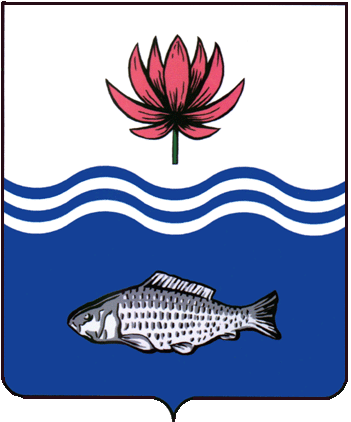 АДМИНИСТРАЦИЯ МО "ВОЛОДАРСКИЙ РАЙОН"АСТРАХАНСКОЙ ОБЛАСТИПОСТАНОВЛЕНИЕО внесении дополнении в состав комиссии утвержденный постановлением администрации муниципального образования «Володарский район» от 15.02.2021 г. № 262 «О создании комиссии по соблюдению требований к служебному поведению муниципальных служащих администрации муниципального образования «Володарский район» и урегулированию конфликта интересов»В соответствии с пунктом 10 Типового положения о комиссии по координации работы по противодействию коррупции в субъекте Российской Федерации, утвержденного Указом Президента Российской Федерации от 15.07.2015 №364 и пунктом 2.6 постановления Правительства Астраханской области от 24.03.2020 №118-П «О службе по противодействию коррупции Астраханской области»ПОСТАНОВЛЯЕТ:1.	Включить в состав комиссии:- представителя службы по противодействию коррупции Астраханской области по предварительному согласованию, тел. 8(8512)51-65-93, член Комиссии.2.	При равном голосовании голос председателя комиссии будет считается решающим.3.	Настоящее постановление является неотъемлемой частью постановления №262 от 15.02.2021 г. «О создании комиссии по соблюдению требований к служебному поведению муниципальных служащих администрации муниципального образования «Володарский район» и урегулированию конфликта интересов».4.	Сектору информационных технологий организационного отдела администрации МО "Володарский район" (Поддубнов) разместить настоящее постановление на сайте администрации МО "Володарский район".5.	Настоящее постановление вступает в силу с момента его официального опубликования.6. Контроль за исполнением настоящего постановления возложить на исполняющего обязанности заместителя главы администрации МО "Володарский район" по социальной политике Курмангалиева Х.Б.Глава администрацииМО «Володарский район»				                Х.Г. Исмуханов           от 10.09.2021 г.N  1331